   Smer: Trgovinski tehničar   PITANJA: Građansko vaspitanje1.	Demokratija i demokratsko odlučivanje2.	Građanski život, politika i vlast3.	Ograničena vlast4.	Podela vlasti5.	Pojam građanin/građanka6.	Građanin/građanke i poštovanje zakona7.	Rad lokalne vlasti i samouprave8.	Građansko i civilno društvo9.	Karakteristike civilnog društva10.	Odnos civilnog društva i države11.	Građanski aktivizam za i protiv12.	Predpostavke građanskog društva13.	Ljudska prava14.	Građani moje opštine15.	Građanska inicijativa (GI)16.	GI – formulisanje17.	GI – prezentacija i analiza18.	GI – formalni predlog19.	Skupština – pripreme za zasedanje20.	Skupština – zasedanje21.	Udruženje građana – pravo na samoorganizovanje22.	Udruženje građana – upoznavanje sa radom lokalnih udruženja građana23.	Planiranje lokalne akcije – izbor problema24.	PLA – koraci u planiranju25.	PLA – prikupljanje podataka, formulisanje problema, ciljeva i zadataka26.	PLA – plan nadgledanja i ocena uspešnosti27.	PLA – određivanje ciljnih grupa, analiza okruženja, izgradnja podrške28.	PLA – osmišljavanje poruka i odabir kanala komunikacije29.	PLA – prikupljanje sredtava i plan aktivnosti30.	PLA – pripreme za javnu prezentaciju31.	PLA – javne prezentacije u školi32.	Šta nosim sa sobom?Verska nastava1.	Hristos – istiniti Bog i istiniti Čovek2.	Hristovo stradanje i smrt kao posledica prvorodnog greha3.	Vaskrsenje Hristovo4.	Jedinstvo prirode u Hristu5.	Liturgija – ikona istinskog postojanja sveta6.	Carstvo Božje – delo Sv. Trojice7.	Prirodna razlika između Boga i tvari8.	Episkop – ikona Hristova9.	Liturgija kao ikona budućeg veka10.	Duh Sveti u Tajnama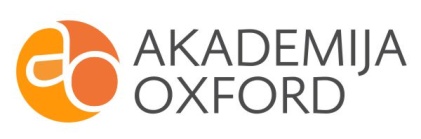 